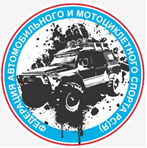 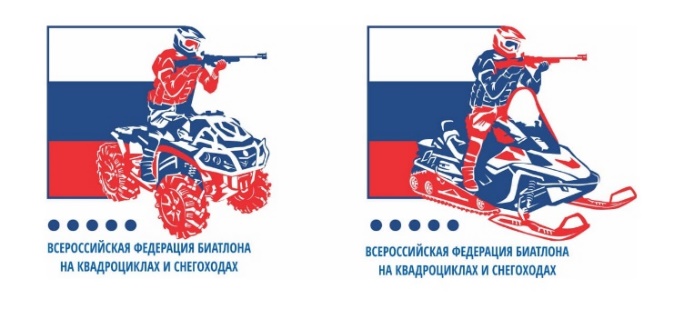 РЕГИОНАЛЬНОЕ ОТДЕЛЕНИЕ ВСЕРОССИЙСКОЙ ФЕДЕРАЦИИ БИАТЛОНА НА КВАДРОЦИКЛАХ И СНЕГОХОДАХ ПО РЕСПУБЛИКЕ САХА (ЯКУТИЯ)ОБЩЕСТВЕННАЯ ОРГАНИЗАЦИЯ «ФЕДЕРАЦИЯ АВТОМОБИЛЬНОГО СПОРТА И МОТОЦИКЛЕТНОГО СПОРТА РЕСПУБЛИКИ САХА (ЯКУТИЯ)»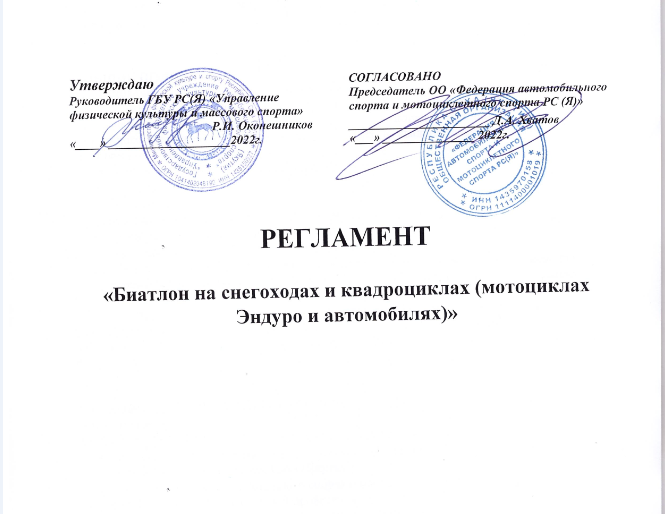 г.ЯкутскСОДЕРЖАНИЕ:1.ОБЩИЕ ПОЛОЖЕНИЯ......................................................................................................................................................2 стр. 2. РУКОВОДСТВО ПРОВЕДЕНИЯ СОРЕВНОВАНИЯ…................................................................................................2 стр.3. СРОКИ И МЕСТО..............................................................................................................................................................3 стр.4. ПРОГРАММА СОРЕВНОВАНИЯ...................................................................................................................................4 стр.5. ТРАССА..............................................................................................................................................................................4 стр.6. ОСНОВНЫЕ ТЕРМИНЫ..................................................................................................................................................4 стр.7. ЗАЯВКИ НА УЧАСТИЕ....................................................................................................................................................5 стр.8. АДМИНИСТРАТИВНАЯ ПРОВЕРКА И ТЕХНИЧЕСКАЯ ИНСПЕКЦИЯ...............................................................6 стр.9. СТРАХОВАНИЕ УЧАСТНИКОВ. ОТВЕТСТВЕННОСТЬ...........................................................................................7 стр.10. ИДЕНТЕФИКАЦИЯ........................................................................................................................................................7 стр.11. РЕКЛАМА.......................................................................................................................................................................7 стр.12. УСЛОВИЯ ПРОВЕДЕНИЯ СОРЕВНОВАНИЯ.........................................................................................................8 стр.13. ЭКОЛОГИЯ И БЕЗОПАСНОСТЬ……………..…………..........................................................................................9 стр.14. ПРОТЕСТЫ И АППЕЛЯЦИИ…………………..…………..........................................................................................9 стр.15. ПОДВЕДЕНИЕ ИТОГОВ И НАГРАЖДЕНИЕ…….……..........................................................................................11 стр.16. ПРИЛОЖЕНИЯ..............................................................................................................................................................11 стр.1. ОБЩИЕ ПОЛОЖЕНИЯ. 1.1. Настоящий̆ Регламент, составленный на основании Регламента Официальных соревнований России 2019 г. по трофи-рейдам с учетом Правил мероприятий и соревнований Международного союза биатлонистов, определяет порядок организации и проведения спортивного мероприятия «Биатлон на снегоходах и квадроциклах (мотоциклах Эндуро и автомобилях)», (далее «Соревнование»).1.2. В Соревновании установлены следующие зачеты: личный зачет;командный зачет.1.3. Организатор издает и утверждает Регламент соревнования, публикует:на сайте Соревнования: http://fams14.ru,в социальных сетях: https://vk.com/fams14не позднее, чем за 20 дней до даты окончания приема заявок на участие в Соревновании.1.4. К соревнованиям допускаются участники не моложе 16 лет, без спортивных разрядов (МС, МСМК);1.5. К соревнованиям допускаются (в зависимости от времени года) снегоходы, полноприводные транспортные средства, ATV, UTV, Enduro с любым объемом двигателя воздушного или жидкостного охлаждения, производства любых стран, со специальной подготовкой, либо без нее.2. РУКОВОДСТВО ПРОВЕДЕНИЯ СОРЕВНОВАНИЯОрганизаторы2.1. Общее руководство подготовкой и проведением Соревнования осуществляют:Региональное отделение Всероссийской Федерации биатлона на квадроциклах и снегоходах по Республике Саха (Якутия);ОО «Федерация автомобильного спорта и мотоциклетного спорта РС (Я)»;2.2. Непосредственную подготовку и проведение Соревнования обеспечивает:ОО «Федерация автомобильного спорта и мотоциклетного спорта РС (Я)»почтовый адрес: 677000 г.Якутск ул.Федора Попова 18-15телефон: +7 914 111 2382е-mail: fams_yakutia@mail.ru2.3. Официальные лица Соревнования:Руководитель соревнования  -  Хватов Д.А. Главный секретарь соревнования  - Сергеева Н.В. Председатель Технической Инспекции  - Председатель Коллегии Спортивных Комиссаров - 2.4. Соревнование проводится под руководством Коллегии Спортивных Комиссаров (КСК). 2.5. Право принятия окончательных решений по всем вопросам применения спортивной регламентации в Соревновании имеет КСК Соревнования.КСК Соревнования:рассматривает заявления и протесты, поданные Участниками в ходе Соревнования, касающиеся общих вопросов его проведения;принимает окончательные решения в случае спорных вопросов при применении настоящего Регламента;применяет наказание к Участникам за нарушение нормативных документов Соревнования, в том числе принимает решения об аннулировании результатов в Соревновании или на отдельных его этапах.Все решения КСК Соревнования, влияющие на определение классификации или иным образом затрагивающие интересы всех или отдельных Участников, подлежат обязательной публикации в виде бюллетеней.2.6. Коллегия Спортивных Комиссаров:2.7. Официальное информационное табло Соревнования:сайт в интернете: http://fams14.ruофициальные страницы в социальных сетях: https://vk.com/fams143. СРОКИ И МЕСТО 3.1. Место проведения Соревнования: Соревнование проводится : полигон ОО ФАСМС РС(Я)3.2. Дата проведения  6 августа 2022 г.4. ПРОГРАММА СОРЕВНОВАНИЯ 4.1. Сроки подачи заявки на участие:с_________. По__________. (СТРОГО!!!)  – сроки подачи Заявок на участие. .________. с 10:00ч. до 12:00ч.– регистрация Участников соревнования «Биатлон на снегоходах и квадроциклах» в секретариате соревнования в базовом лагере на территории по координатам________», , прием оплаты стартовых взносов.4.2. Расписание соревнования: Публикуется в отдельном бюллетене, являющемся неотъемлемой частью настоящего Регламента.4.3. Организатор вправе внести изменения в программу и расписание Соревнования, о чём все Участники будут заблаговременно проинформированы.4.4. Официальное время Соревнования – Якутск (GMT+9)4.5. Официальный язык Соревнования – русский. 5. ТРАССА5.1. Соревнование состоит из Специальных Участков (СУ) и Огневого Рубежа (ОР)Ширина стартовой зоны – 40м.Ширина полотна трассы – до 10м.Общая протяженность круга порядка от 800 до 1900 метров.Местность – искусственные подъемы, упоры, повороты.Почва – снежный покров (местами возможно образование льда), для снегоходов.Почва – грунтовое покрытие, броды, искусственные препятствия, колея, для полноприводных транспортных средств, ATV, UTV, Enduro.  6. ОСНОВНЫЕ ТЕРМИНЫ. 6.1. Участник соревнования/Заявитель – физическое лицо, указанное в заявочной форме и допущенное к участию в соревновании.Специальный Участок (СУ) – разнообразные дороги и препятствия, требующие использования возможностей полноприводных транспортных средств, ATV, UTV, Enduro, результаты прохождения которых идут в зачет.Огневой рубеж - специально оборудованный участок местности, предназначенный для стрельбы из малокалиберного оружия (пневматического оружия). Огневой рубеж расположен в непосредственной близости от основной трассы СУ.6.2. Базовый лагерь – территория, предусмотренная Организатором для размещения Участников и Официальных лиц соревнования. В Лагере располагается Секретариат соревнования и Доска объявлений. Запрещено огораживать территории размещения Участников каким-либо образом.  6.3. Брифинг – официальный инструктаж, который проводится Руководителем соревнования. 6.4. Бюллетень – официальное письменное сообщение, которое является неотъемлемой частью настоящего Регламента и предназначено для публикации изменений, пояснений и дополнений к последнему. К бюллетеню приравниваются объявления, опубликованные Организатором соревнования на официальном сайте в теме, посвященной данному соревнованию. 6.5. КСК - коллегия спортивных комиссаров. Обеспечивает в ходе Соревнования права Участников и соблюдение норм настоящего Регламента.6.6. Доска объявлений – место размещения информации о ходе соревнования: бюллетеней, результатов, решений КСК и другой информации.6.7. Пенализация – санкция, устанавливаемая за нарушение отдельных положений настоящего Регламента. Пенализация может быть выражена либо в денежной, либо во временной, либо в балльной форме. Порядок применения пенализации определен положениями настоящего Регламента (пункт 16). 6.8. Протест – письменное обращение (заявление) Участника или Представителя участника, подаваемое в соответствии с пунктом 14 настоящего Регламента. 6.9. Сервис – оказание какой бы то ни было помощи Участнику на СУ любыми лицами, не являющимися членами участвующих на данном СУ Участников, в том числе использование материалов, технологических жидкостей, запасных частей, инструментов и оборудования, не находящихся на борту участвующих на данном СУ транспортных средств. Сервис разрешен исключительно в перерывах между СУ. 6.10. Ремонтные работы (ремонт) – исправление повреждений, замена элементов, деталей и агрегатов, починка, а также любые регулировочные, смазочные, диагностические, заправочные работы и техническое обслуживание, проводимые силами самого Участника с использованием материалов и инструментов, находящихся на борту не финишировавших на данном СУ Участников. Возможно привлечение к ремонту членов других, не финишировавших на данном СУ Участников. Ремонтные работы внутри СУ силами членов самого Участника, а также с привлечением помощи других Участников соревнования, не финишировавших на данном СУ с использованием материалов и инструментов, находящихся на борту самого Участника соревнования – разрешены. 6.11. Техническая Инспекция – общая проверка транспортного средства, включающая в себя идентификацию модели и производителя транспортного средств, соответствие на принадлежность к заявленной категории/группе, соответствие требованиям безопасности.7. ЗАЯВКИ НА УЧАСТИЕ7.1. Для того чтобы стать Участником Соревнования, необходимо:В срок до____________. (СТРОГО!!!) скачать и заполнить Заявочную форму, расположенную по адресу: сайт: http:// http://fams14.ru, или отправить заполненную Заявочную форму Организаторам по электронной почте е-mail: fams_yakutia@mail.ruоплатить заявочный взнос_______. при регистрации Участников в секретариате соревнования в базовом лагере организатор соревнования может отказать в приеме заявки. В таком случае он должен известить претендента в течение 8 дней после получения заявки, но не позднее 5 дней до начала соревнования, обосновав причины такого отказа. (ст.74 СК РАФ, ст.8 Правил вида спорта «Мотоциклетный спорт»).7.3. Став Участником Соревнования, все Участники принимают на себя обязательство неукоснительно соблюдать требования настоящего Регламента с момента прибытия на Регистрацию и до официального закрытия Соревнования и отъезда из базового лагеря.7.4. Заявочные взносы.Размер Заявочного взноса за каждого заявленного Участника, полностью освободившего места, зарезервированные под обязательную и необязательную рекламу, предложенную Организатором:7.4.1. Заявочный взнос составляет _______ руб. с каждого Участника. 7.4.2. При регистрации Участника как представителя определенного предприятия, торговой марки и т.п., заявочный взнос равен взносу официального партнера соревнования (30 000 рублей). При и этом с официальных партнеров соревнования заявочный взнос не взимается.При заявлении Участника официальными партнерами соревнования заявочный взнос не взимается. Однако распространяется ограничение на количество Участников от официальных партнеров, не более одного Участника. 7.4.3. Для Участников, прибывших из других районов РС(Я), или других регионов РФ предоставляется скидка на заявочный взнос (согласно п.7.4.1.), за исключением случаев, когда Участник соответствует положениям пункта 7.4.2. настоящего Регламента.- удаленность от места проведения соревнования свыше 50 км. скидка 20%;- удаленность от места проведения соревнования свыше 100 км. скидка 30%;- удаленность от места проведения соревнования свыше 500 км. скидка 50%;- удаленность от места проведения соревнования свыше 1000 км. скидка 80%;- удаленность от места проведения соревнования свыше 2000 км. скидка 90%;7.4.4. В случае отказа от размещения необязательной рекламы, предложенной Организатором, Участник оплачивает взнос официального партнера в размере 30 000 руб. 7.4.5. Въезд в базовый лагерь разрешен исключительно для транспортных средств Участников Чемпионата в сопровождении 1 автомобиля техподдержки на каждого Участника Соревнования, все ТС должны быть заранее зарегистрированы, и обязаны получить соответствующий пропуск. Этот пункт не распространяется на иногородних Участников Соревнования, каждый отдельный случай регулируется решением КСК. На гостей соревнования возлагается полная ответственность за соблюдение экологических и дисциплинарных норм поведения, установленных настоящим Регламентом.8. АДМИНИСТРАТИВНАЯ ПРОВЕРКА И ТЕХНИЧЕСКАЯ ИНСПЕКЦИЯ8.1. Все Участники, принимающие участие в Соревновании, должны пройти Административную проверку(АП) и Техническую инспекцию (ТИ), в соответствии с расписанием. Факт и время явки фиксируется.Участники, не прошедшие Административную проверку и Техническую инспекцию в назначенное время, не допускаются к старту Соревнования. Исключением являются форс-мажорные обстоятельства, признанные таковыми Руководителем соревнования либо Коллегией Спортивных Комиссаров.Расписание прохождения Административной Проверки и Технической Инспекции является неотъемлемой частью Регламента. Опоздание на АП, ТИ или дополнительную ТИ в пределах времени работы судей пенализируется в размере 20% от Заявочного взноса (согласно п.7.4.1.). Денежная сумма должна быть уплачена до старта Соревнования. 8.2. При АП, Заявители или их представители, обязаны предоставить следующие документы:копии платежных документов, подтверждающих факт оплаты Заявочного взноса; нотариально заверенное согласие от обоих родителей, при наличии несовершеннолетнего Участника соревнования;действующий Страховой полис, подтверждающий страхование от травм и несчастных случаев на период проведения соревнования, на сумму не менее 100 000 рублей, для каждого Участника соревнования;8.3. При проведении АП Участники или их представители обязаны внести:возвратный (залог) Экологический Депозит в размере 1000 рублей.8.4. Во время АП Организатор предоставляет Заявителям:рекламные материалы, включая стартовые номера, эмблемы соревнования, футболки и пр.8.5. В процессе АП Заявители либо их представители обязаны предоставить заявленное на участие в Соревновании транспортное средство на ТИ. На ТИ проводится проверка транспортного средства на соответствие техническим требованиям для соответствующих классов. На предоставленном к ТИ транспортном средстве должна быть размещена реклама и стартовые номера в соответствии со схемой размещения рекламы (приложение № 4 Регламента).  8.6. Факт предоставления Заявителем транспортного средства на ТИ расценивается как заявление о соответствии данного транспортного средства требованиям Технического регламента.   По окончании ТИ, если транспортное средство признано не соответствующим требованиям Технического регламента, Председатель ТК, может назначить срок для устранения несоответствий, и провести дополнительную ТИ не позднее, чем за 2 часа до старта Соревнования. Либо, при невозможности вышеперечисленного, не допустить к участию в Соревновании (вопрос о возврате стартового взноса в этом случае решает КСК).8.7. Дополнительные проверки технического состояния транспортного средства могут быть назначены Руководителем Соревнования либо решением КСК в любое время на протяжении всего Соревнования.8.8. Возвратные депозиты возвращаются по окончании Соревнования.9. СТРАХОВАНИЕ УЧАСТНИКОВ. ОТВЕТСТВЕННОСТЬ.9.1. Организатор обеспечивает предстартовый медицинский контроль и оказание оперативной медицинской помощи Участникам во время проведения Соревнований.9.2. Личное медицинское страхование и страхование от травм и несчастных случаев обязательно для всех Участников Соревнования. Наличие у Участников полисов обязательного медицинского страхования и страхования от травм и несчастных случаев, действующих во время соревнований по автомобильному и мотоциклетному спорту, контролируется Организатором на административных проверках.9.3. Организатор, не несёт, какой бы то ни было ответственности, за какой бы то ни было ущерб, причиненный Участником/Участниками третьим лицам, либо за ущерб, причиненный третьими лицами Участнику/Участникам. Ответственность за ущерб, причиненный Участниками третьим лицам в любое время до старта и после финиша Соревнования, страхуется Участниками самостоятельно.9.4. Участник, подписавший Заявочную форму, принимает на себя все риски и все бремя ответственности за свои действия (бездействие), повлекшие какой-либо ущерб, в том числе причинение вреда здоровью или жизни, третьим лицам, включая Официальных лиц Соревнования.9.5. Организатор не несет ответственность за отсутствие у Участника/Участников информации, доводимой до их сведения на Брифинге, вне зависимости от причин отсутствия Участника/Участников на Брифинге.10. ИДЕНТЕФИКАЦИЯШрифт букв фамилий – Helvetica. Первая буква фамилии – заглавная. Высота букв для передних крыльев не менее 25мм, остальные – строчные, высота букв не менее 15мм, толщина линии буквы 7мм, цвет букв – белый на прозрачном фоне. Высота флага – равна высоте заглавной буквы фамилии. Участникам рекомендуется носить нагрудные стартовые номера, с размещение стартового (бортового) номера, название команды (по желанию).Для класса ATV и UTV допускается размер букв не менее 50% от вышеуказанного.Для класса Снегоход и Enduro допускается размер букв не менее 30% от вышеуказанного.За отсутствие во время соревнования любого из вышеуказанных элементов взимается штраф в размере 20% от Заявочного взноса.За отсутствие во время соревнования любого из вышеуказанных элементов взимается штраф в размере 20% от Заявочного взноса.11. РЕКЛАМА11.1. Транспортные средства Участников могут нести на себе любой вид рекламы при соблюдении следующих условий:данный вид рекламы не противоречит законодательству Российской Федерации;реклама не занимает места, зарезервированные для обязательной рекламы Организатора.11.2. Места, зарезервированные под обязательную рекламу Организатора. квадрат 160 х 160 мм на боковых поверхностях Транспортного средства Участника – для размещения стартовых номеров11.3. Места, зарезервированные под необязательную рекламу Организатора: боковые поверхности Транспортного средства Участника.Эти площади должны быть полностью освобождены для размещения рекламы, или оплачен отказ от необязательной рекламы Организатора. 11.4. Схема размещения рекламы разъясняется Участникам при регистрации.11.5. Участники не допускаются к старту СУ с загрязненной обязательной и предложенной Организатором необязательной рекламой, в т.ч. стартовыми номерами и идентификацией.11.6. Экипажи обязаны обеспечить надлежащее закрепление обязательной и необязательной рекламы на протяжении всего соревнования. Отсутствие обязательной или необязательной рекламы Организатора: за 1-е такое нарушение налагается фиксированная пенализация в размере 20% от Заявочного взноса; за 2-е нарушение – в размере 50% от Заявочного взноса; за 3-е нарушение – исключение из соревнования.11.7. Размещение рекламы, проведение рекламных акций и торговля на территории базового лагеря и в рамках мероприятий соревнования осуществляются исключительно по согласованию с Оргкомитетом Соревнования. В случае нарушения данного пункта, Организаторы оставляют за собой право удалить объект нарушения из Базового лагеря, или с территории СУ, без предупреждения и объяснения причин.12. УСЛОВИЯ ПРОВЕДЕНИЯ СОРЕВНОВАНИЯ. 12.1. Соревнование включает в себя один или несколько Специальных Участков (по решению Организатора). Каждый СУ состоит из 3 кругов и 2 Огневых Рубежей (количество кругов и огневых рубежей может быть изменено, в таком случае участники уведомляются заблаговременно). Детальная информация о протяженности и конфигурации СУ в соревновании, а также о количестве кругов и ОР на каждом СУ доводится Организатором на Брифинге.12.2. Старт соревнования (по решению Организатора) осуществляется по системе «Общий старт» или по системе «Ле-ман»: (не более 5-ти участников за 1 раз), возможен одиночный (раздельный) старт. Расстановка Участников по стартовым позициям производится согласно жеребьевке.12.3. Участник на ТС за кратчайшие время должен преодолеть дистанцию по пересеченной местности, по завершении каждого круга СУ посетить Огневой Рубеж и совершить серию выстрелов по мишеням на огневом рубеже. Участнику необходимо взять оружие и, неукоснительно выполняя Правила поведения на Огневом Рубеже (Приложение 3) выбить максимально возможное из 5-ти количество мишеней. 12.4. Огневой рубеж.12.4.1. Огневой рубеж состоит из 5-ти огневых линий, каждая из которых укомплектована мишенью, матом для стрельбы лежа и пневматическим ружьем (на каждый круг).12.4.2. Дальность стрельбы – 10 метров. 2 серии отстрелов стоя и 2 лёжа. (дальность и способ стрельбы может быть изменен, о чем заблаговременно будут уведомлены участники). 12.4.3. Оружие выдается Участнику при подъезде к огневому рубежу и сдается маршалу сразу после отстрела. Участник может участвовать со своим личным оружием при условии, что заявленное оружие соответствует требованиям регламента.12.4.4. На огневом рубеже Участники выбирают стрелковый коридор, заполняя стрельбище справа налево в том порядке, в котором они прибывают на огневой рубеж, либо, по решению Организатора, согласно стартовому номеру.12.4.5. Для данных соревнований ОО «ФАСМС РС(Я) допускает использование только пневматические винтовки МР-61 4,5 мм, запрещены любые модернизации данной винтовки, включая установку дополнительных оптических средств прицеливания и ЛЦУ. 12.5. Специальный Участок.12.5.1. Все передвижения транспортных средств Участников в процессе проведения соревнования осуществляются с включённым ближним светом. Исключения допускаются при преодолении бродов и использовании электрической лебедки.12.5.2. Все тяжелое оборудование должно быть надежно закреплено в транспортном средстве Участника или снаружи. В случае невыполнения данного условия старший технический контролёр имеет право не допустить транспортное средство к участию в соревновании. Кроме того, транспортное средство может быть задержано судьями на старте СУ для устранения указанных недостатков под угрозой пенализации за опоздание на старт. Во время прохождения СУ такое транспортное средство может быть задержано судьями для устранения недостатков за счет времени Участника.12.5.3. КОНТРОЛЬНЫЙ СТВОР (КС) – обозначенная флагами/знаками зона по обе стороны трассы, через которую Участник обязан проехать таким образом, чтобы судья факта смог его идентифицировать по стартовому номеру. На протяжении всей трассы будет расположено несколько КС. Проезд через все КС по ходу трассы обязателен на протяжении всей гонки. КС. Отклонение от установленной трассы, а также не прохождение обязательных КС - пенализация 20 минут за каждый КС.12.5.4. Участники соревнования должны немедленно освободить трассу по требованию Официального лица мероприятия.12.5.5. Организатор может отменить любой круг СУ в любое время, даже если некоторые участники уже прошли этот круг.12.5.6. Все такелажное оборудование, должно быть надежно закреплено во время старта и финиша на каждый круг СУ.12.5.7. Для прохождения трассы разрешено использовать только оборудование, находящееся в транспортном средстве Участника.12.5.8. Круги СУ могут быть ограничены/отмечены - колышками, флажками, сигнальной лентой или определяться как видимая колея.12.5.9. Передвигаться внутри круга СУ Участник, если он сошел со своего транспортного средства, может только по ходу движения транспортного средства, то есть не подныривать и не срезать путь под оградительной лентой. Это разрешено лишь в том случае, если необходимо залебедиться/заякориться за пределами трассы круга.12.5.10. При применении лебёдки обязательно использование гасителя заводского производства. Иные гасители (кусок резинового шланга и тому подобные) запрещены. Использование гасителя обязательно для любого вида троса лебедки.12.5.11. Запрещено лебедиться за дерево и предметы (столбы, камни, пни) помеченные тремя ленточками. 12.5.12. Внутри круга СУ лебедиться разрешено, только за помеченные одной ленточкой дерево и предметы (столбы, камни, пни), но не выше самой ленточки.12.6. Соревнование может проводится в следующих режимах:1. Кантри-кросс; кольцо 1900 м; перепад высот до 25 метров; 2 круга; 2 огневых рубежа, стоя, штраф 30 сек./промах.2. Спринт; параллельный старт; 804 м; перепад высот до 10 м; прямая 402 м.; 1 огневой рубеж стоя; разворот; прямая обратно 402 м.; финиш; штраф 30 сек./промах.3. Эстафета (2 человека х-1900 м); параллельный старт; кольцо 1900 м; перепад высот до 25 метров; 6 кругов; 6 огневых рубежей, стоя, штраф 30 сек./промах, каждый член команды проходит 3 круга и 3 огневых рубежа.Руководитель соревнования после одобрения КСК, имеет право изменять или добавлять дополнительные правила, решать вопросы, специально не обозначенные данными правилами и назначать наказания, в соответствии со своим решением. Тем не менее, никакие правила не могут быть изменены постфактум и никакие правила не могут быть изменены без предварительного предупреждения всех участников соревнований.КСК может отменить, задержать или сократить мероприятие без предупреждения в случае непредвиденных обстоятельств. В этом случае никакие жалобы рассмотрены не будут.13. ЭКОЛОГИЯ И БЕЗОПАСНОСТЬ• Лица, нарушающие природоохранительное законодательство и причиняющие вред окружающей природной среде и здоровью человека, несут дисциплинарную, административную либо уголовную, гражданско-правовую и материальную ответственность в соответствии с Законодательством Российской Федерации. Действие Законодательства РФ относится как к резидентам, так и к нерезидентам РФ. По статье 259 УК РФ уничтожение критических мест обитания для организмов, занесенных в Красную книгу Российской Федерации, повлекшее гибель популяций этих организмов, влечет ограничение либо лишение свободы на срок до трех лет. К "организмам" относятся также и насекомые. По статье 358 УК РФ "Массовое уничтожение растительного или животного мира, отравление атмосферы или водных ресурсов, а также совершение иных действий, способных вызвать экологическую катастрофу", влечет лишение свободы на срок от двенадцати до двадцати лет. Под действие данной статьи попадают и лесные пожары, вызванные неконтролируемыми кострами и другими неумелыми обращениями с огнем.•	При движении по территории, где нет четко обозначенной дороги, Участники должны объезжать сельскохозяйственные угодья и населенные пункты или передвигаться по их границе. Движение напрямую через покосы, сельскохозяйственные угодья и населенные пункты запрещено. Нарушение данного пункта влечет дисквалификацию, а причинённый ущерб, будет взыскан непосредственно с нарушителя. •	На протяжении всего соревнования категорически запрещается мыть ТС ближе 50 метров от рек и водоемов (регламентировано Законодательством РФ).•	Применение корозащитного стропа обязательно! Кроме того, корозащитный строп не может быть зафиксирован «на удавку» или перекручен при фиксации на дереве.   •	Запрещается валка живых деревьев тем или иным способом.•	Запрещено использование открытого огня в Базовом лагере в период проведения соревнования. Разрешено использование мангалов, грилей и прочего подобного оборудования, не допускающего повреждения почвенного покрова, с соблюдением мер противопожарной безопасности. •	На протяжении всего соревнования запрещен слив на землю технологических жидкостей (масла, топлива и т.п.), выбрасывание, сжигание и/или закапывание какого-либо мусора. В каждом базовом лагере будет организовано «официальное» и единственное место для сбора мусора.•	По решению официального врача соревнования любой Участник/экипаж может быть не допущен к старту в следующих случаях:-	отсутствует аптечка;-	имеются признаки алкогольного, наркотического опьянения у членов экипажа;-	имеются медицинские показания для оказания неотложной медицинской помощи.-	по решению официального врача соревнования может быть остановлено движение по СС любого Участника/экипажа в том случае, когда имеются медицинские показания для оказания неотложной медицинской помощи.•	Участникам и гостям соревнования, получившим пропуск на проезд в Базовый лагерь, запрещается передвигаться на автомобиле, UTV и ATV, мотоцикле и т.д. по Базовому лагерю, без острой необходимости.•	На всей территории Базового лагеря на все время проведения соревнования устанавливается ограничение скорости 5 км/ч.13.1. Участники обязаны использовать защитные шлемы на всех этапах соревнования даже при нахождении вне транспортного средства. 13.2. Шлемы, применяемые на всех этапах всех официальных соревнований по трофи-рейдам, должны иметь жесткую наружную оболочку, энергопоглащающую (пенополиуретановую, пенопластовую и т.д.) внутреннюю вставку, являющуюся неотъемлемой частью конструкции шлема, и вентиляционные отверстия. Рекомендуется применение шлемов для рафтинга, стандартов EN 1078, ЕN 1077 (Европа) или ASTM 2040 (США); для горных велосипедов, стандарта Snell B 90 (США) (обозначение стандарта располагается на внутренней поверхности шлема), горнолыжных или хоккейных. Разрешается применение автомобильных или мотоциклетных шлемов, стандартов Е22 и выше. Запрещено применение строительных касок, цельнометаллических войсковых касок и любых мягких шлемов включая танковые, для шоссейных велосипедов и т.д.13.3. Шлем обязателен к ношению всеми членами экипажей в застегнутом виде во время движения транспортного средства, использования спортивного и аварийно-спасательного оборудования как то: домкратов (в том числе реечного типа), лебедки, любых подручных материалов и / или инструментов с целью обеспечения дальнейшего движения транспортного средства.13.4. Автомобили должны быть оборудованы минимум трехточечными автомобильными ремнями безопасности заводского изготовления для всех членов экипажа. Все члены экипажа должны быть пристегнуты ремнями безопасности во время движения по трассе. Экипировка спортсмена категории Снегоход, ЭНДУРО, ATV, UTV(SSV). Обязательно применение мотошлема. Шлем гонщика должен отвечать требованиям к шлемам:мотошлемы, применяемые на соревнованиях по трофи-рейдам, должны соответствовать следующим стандартам: Гост 22889-90 (Россия), ЕСЕ 22-05 (Европа), DOT или Snell (Америка). В классе “UTV” разрешается применение автомобильных шлемов, соответствующих указанным стандартам. Недопустимо применение строительных касок, шлемов для дорожных велосипедов, танковых или иных мягких шлемов.Обязательно применение защитных очков или закрытых мотошлемов типа «интеграл».Для категории Эндуро обязательно применение защитной экипировки мотокроссового образца: защита груди и спины, налокотники и наколенники, защитные перчатки, защитные мотокроссовые ботинки.Для категории ATV, UTV (SSV) обязательно применение защитной экипировки мотокроссового образца; защита груди и спины, защитные перчатки.Для категории Снегоход обязательно применение защитной экипировки мотокроссового образца; защитные перчатки.13.5. Санкции за нарушение положений п. 13.1. – 13.5. применяются в соответствии с Таблицей пенализации (Приложение 1) ко всем Участникам, их представителям, персоналу технической поддержки, гостям и Официальным лицам соревнования.14. ПРОТЕСТЫ И АПЕЛЛЯЦИИ. 14.1. Судейство во время соревнования обеспечивается Организатором.  Организатор обязан обеспечить Участникам равные условия в ходе соревнования для каждого класса. Это обязательство не распространяется на состояние трассы соревнования. 14.2. Участник, не оплативший денежную пенализацию, к последующим стартам не допускается.14.3. Факты нарушения настоящего Регламента и его Приложений рассматриваются КСК только на основании заявлений Официальных лиц и/или протестов Участников.  14.4. Протесты подаются только в письменной форме судье при Участниках, Руководителю соревнования, Главному секретарю или Секретарю КСК, а также Спортивным комиссарам и адресуются Руководителю соревнования. 14.5. Протест должен содержать ссылку на пункт Регламента или его Приложений, который, по мнению Участника, был нарушен другим Участником, и подтверждение факта данного нарушения. В качестве дополнительной информации нарушения могут рассматриваться фото и видеоматериалы, а также свидетельские показания. В случае обнаружения КСК обмана, Участники, виновные в таком обмане, будут безусловно исключены из соревнования. 14.6. Подача протеста сопровождается денежным залогом в размере 150% от базового заявочного взноса, возвращаемым подателю протеста в случае удовлетворения последнего. Сумма денежного залога вносится в секретариат соревнования, о чем на протесте ставится соответствующая отметка.  14.7. Срок подачи протеста – 1 час с момента публикации результатов для каждого СУ, по итогам которого подается протест.14.8. КСК рассматривает поступившие протесты Участников и заявления Официальных лиц в разумные сроки, достаточные для изучения всех обстоятельств по протесту, заявлению.14.9. Заявление об ошибках в подсчете результатов не является протестом и не требует денежного залога. Подобные заявления подаются только Судье при Участниках.15. ПОДВЕДЕНИЕ ИТОГОВ И НАГРАЖДЕНИЕ.15.1. После заезда спортсменам начисляются очки (согласно времени прохождения заезда) в соответствии с правилами соревнований. В зачет идет сумма времени прохождение , всех кругов на снегоходе, квадроцикле или др. ТС (в зависимости от времени года) плюс штраф по времени за промах. Штраф по времени  – от 5 секунд, до 30 сек,  при 1 промахе, принцип определения штрафного времени-штрафное время не должно превышать 10% (в зависимости от состояния трассы, погодных условий и т.д., принцип определения штрафа по времени может изменяться, при этом заблаговременно уведомляются участники)  эталонного  времени прохождения одного круга установленного организаторами, и доводится до участников  на брифинге. Точное количество  штрафов по времени будет отдельно доведено до Участников на Брифинге. Время нахождения Участника на огневом рубеже идет в общее время зачета.15.2. При равенстве очков преимущество имеет спортсмен, имеющий лучший результат по времени прохождения круга.15.3 Зачет получают спортсмены, пересекшие линию финиша не позднее истечению времени установленного лимита времени. Лимит времени устанавливается организаторами и доводится до участников на брифинге. Пример-лимит времени составляет время прохождения 5 эталонных кругов установленных организаторами.15.4. Победитель в командном первенстве определяется следующим образом:15.4.1. На этапах соревнования очки для командного зачета начисляются экипажам за занятые места с 1 по 8 по шкале:1 место – 10 баллов2 место – 8 баллов3 место – 6 баллов4 место – 5 баллов5 место – 4 балла6 место – 3 балла7 место – 2 балла8 место – 1 балл15.6.2. Командный результат на этапе определяется суммированием очков 2-х лучших Экипажей Команды, из заявленных на данный этап. 15.6.3. Очки в командный зачет начисляются при условии, что на этапе стартовало не менее 3-х экипажей. 15.6.4. Командой-победительницей этапа объявляется Команда, набравшая наибольшую сумму очков. В случае равенства очков, приоритет отдаётся Команде, чей Экипаж занял более высокое место в общей классификации. 15.6.5. Если количество команд, заявленных на этапе соревнования менее трех, может быть объявлена команда-победитель на данном этапе, очки в командный зачет соревнования не начисляются. 15.6.6. В зачёт соревнования Команде начисляются очки, полученные на отдельных этапах. 15.6.7. В случае равенства очков в командном зачете соревнования, приоритет отдается Команде, имеющей лучший результат на наиболее сложном этапе соревнования. 15.7. кубками награждаются члены экипажей, занявших-1 место при двух стартовавших экипажах;-1,2 место при трех стартовавших экипажах;-1,2,3 место при пяти и более стартовавших экипажах.15.7.1 Участники, занявшие 1, 2, 3 место в Соревновании награждаются кубками и медалями. Все Участники Соревнования, преодолевшие маршрут, награждаются Грамотами.16. ПРИЛОЖЕНИЯ.Приложение № 1Таблица пенализаций*   - КСК – по решению Коллегии Спортивных Комиссаров**  - Регл.– в соответствие с Положением соревнованияПриложение №2 - Заявка на участиеПриложение №2 - Заявка на участие (стр.2 диагностический лист)Приложение № 2 – Заявка на участие (стр.3 согласие на обработку данных)СОГЛАСИЕна обработку персональных данных Я,___________________________________________________________________________________,(фамилия, имя, отчество)зарегистрирован (а) по адресу_________________________________________________________(адрес регистрации)______________________________________________________________________________________________________________________________________________________________________(документ, удостоверяющий личность, серия, номер, кем выдан и дата выдачи)даю свое согласие ОО «ФАСМС РС (Я)», адрес: г.Якутск, ул.Ф.Попова 18, оф.15, на обработку моих персональных данных, содержащих:Ф.И.О., дата рождения, паспортные данные, nickname, контактный телефон, факс, электронная почта, адрес места жительства, место работы, № страхового полиса (ОСАГО), дата выдачи страхового полиса (ОСАГО), № страхового полиса (от несчастных случаев), дата выдачи страхового полиса (от несчастных случаев).Сведения о транспортном средстве: ФИО владельца, адрес, марка / модель транспортного средства, государственный номерной знак транспортного средства.в письменной/ электронной/ устной (по телефону) форме.Срок действия настоящего согласия - ___________________________________________________                                                                                                     (указать срок действия согласия)Я оставляю за собой право отозвать свое согласие посредством составления соответствующего письменного документа, который может быть направлен мной по почте заказным письмом с уведомлением о вручении, либо вручен лично под расписку представителю ОО «ФАСМС РС (Я)».Всю ответственность за неблагоприятные последствия отзыва согласия беру на себя.Подтверждаю, что ознакомлен(а) с положениями Федерального закона от 27.07.2006 № 152-ФЗ «О персональных данных», с документами, устанавливающими порядок обработки персональных данных, а также с моими правами и обязанностями в этой области._____________________                         _____________________                     _________________                                  (дата)                                                                                                                                                     (подпись)                                                                                                                          (Ф.И.О.)Приложение № 3 «Правила поведения на Огневом Рубеже»ПРАВИЛА ПОВЕДЕНИЯ НА ОГНЕВОМ РУБЕЖЕОгневой рубеж – это участок, откуда спортсмены ведут стрельбу из положений «лежа» или «стоя». Огневой рубеж разделен на стрелковые коридоры, в каждом из которых в один и тот же момент времени может вести стрельбу только один участник соревнования.На Огневом рубеже любым лицам запрещается сообщать спортсмену какую-либо информацию при помощи акустических или визуальных сигналов, давать советы, передавать информацию по радио или посредством другого способа коммуникации. Эти запреты не распространяются на выражение зрителями поддержки аплодисментами или выражение их разочарования.1. ОбщееПроизводить стрельбу разрешается только на стрельбище во время официально назначенного разрешенного времени. Запрещено совершать винтовкой такие движения, которые могут быть опасными для окружающих лиц либо самих спортсменов и могут быть расценены другими лицами как опасные. Во время стрельбы ствол винтовки должно быть расположено за линией, с которой ведется стрельба. Если стрельбище открыто для стрельбы, находиться за линией стрельбы запрещено. Работники телевидения и фотографы отвечают за свою безопасность, если они попадают на этот участок. В течение всего времени спортсмен отвечает за безопасность производимых им действий и за винтовку.  2.  Зарядка и разрядкаВинтовка может быть заряжена или разряжена только в том случае, если ствол направлен в сторону мишеней или вверх. Ввод магазина в винтовку также является частью процедуры зарядки винтовки. Если спортсмен перемещается с одного стрелкового коридора на другой, он должен сначала разрядить свою винтовку и поместить ее за спину в обычное положение переноски.3. Проверка безопасности на стрельбище после стрельбы После каждого огневого рубежа винтовка должна быть разряжена – это значит, что в стволе или во вставленном магазине не должно остаться патронов. Однако разрешается оставлять в стволе гильзу и пустой магазин в винтовке после последнего выстрела. Спортсмен также обязан удалить патроны из ложа и магазинов до того, как он покинет стрельбище.4.  Направление выстреловВсе выстрелы должны быть направлены и произведены исключительно в сторону мишеней.5. Патроны, давшие осечку, потерянные патроны/магазины и неисправные винтовки Патроны, давшие осечку, или потерянные патроны или магазины могут быть заменены спортсменом самостоятельно, если он имеет запасные патроны или магазины при себе. Если спортсмен не имеет при себе запасных патронов или магазинов, то они могут быть получены спортсменом у Судьи, ответственного за стрельбище, причем спортсмен должен поднять руку, громко сказать «ПАТРОНЫ» и назвать свой стартовый номер. Судья, ответственный за стрельбище, возьмет запасные патроны и передаст их спортсмену. Спортсменам разрешается получать патроны и магазины только на стрельбище через Судью.  6.  Неисправные винтовкиЕсли винтовка спортсмена нуждается в ремонте или ином приведении в исправное состояние, то спортсмен может произвести ремонт сам или принять помощь, но только от Судьи ответственного за стрельбище. Если винтовка не может быть приведена в исправное состояние, то ее можно заменить запасной винтовкой. Если винтовку требуется заменить во время стрельбы, спортсмен сообщает об этом поднятием руки. Как только Судья ответственный за стрельбище, отреагирует на этот знак, спортсмен указывает на свою винтовку, громко говорит «Винтовка» и называет свой стартовый номер. Судья ответственный за стрельбище, берет запасную винтовку и приносит ее спортсмену.  7.  Неправильно установленные мишениЕсли спортсмен оказался перед неправильно заряженной мишенью, то неправильно заряженная мишень должна быть немедленно перезаряжена. После этого спортсмен начинает стрельбу с начала. Спортсмену разрешается использовать новый магазин, если для завершения стрельбы ему требуется сделать новые пять выстрелов. В случае если спортсмен из положения «стоя» попал в мишени, ошибочно заряженные для стрельбы из положения «лежа», то такие попадания могут быть засчитаны.8.  Неисправность мишенейЕсли мишень неисправна, то спортсмен должен быть направлен к другой мишени, а неисправная мишень должна быть немедленно заблокирована. Судья, ответственный за стрельбище, должен проинформировать спортсмена о том, должен ли спортсмен продолжить стрельбу или начать стрельбу заново. 9.  Перекрестная стрельба и поражение мишени другим спортсменом Если мишень, по которой стреляет спортсмен, поражена другим спортсменом, то спортсмен, стреляющий неправильно, должен быть немедленно остановлен Судьей. Если ни одна из мишеней не закрылась, то спортсмен, стреляющий правильно, может продолжить стрельбу. Если мишень была поражена, она должна быть немедленно перезаряжена, затем спортсмен должен продолжить стрельбу по перезаряженной мишени. Перед тем, как мишень будет перезаряжена, количество выстрелов по ней и место попаданий должны быть записаны.Если спортсмен ведет стрельбу по мишени не в своем стрелковом коридоре (перекрестная стрельба) и никакой другой участник Дисциплины не стреляет по этой же мишени, спортсмену разрешается продолжить стрельбу без замечаний об его ошибке. Однако попадания в неверную мишень при этом не засчитываются. Засчитываются только попадания в правильную мишень.На всех огневых рубежах, где стрелковые коридоры распределены по стартовым номерам, спортсмены должны стрелять из назначенных им коридоров, если только им не помешала это сделать ошибка другого спортсмена10. Собственная ошибкаОднако если спортсмен совершает такую ошибку как ведение перекрестного огня или выбор мишени, которая была использована и не перезаряжена, он считается ответственным за свою ошибку.ПРАВИЛА ВЕДЕНИЯ СТРЕЛЬБЫ1.  Положение «лежа»При стрельбе из положения «лежа» спортсмены должны следовать следующим правилам: винтовка может касаться только рук, плеч и щеки спортсмена. Внутренняя сторона руки (ладонь), которая поддерживает винтовку, должна быть явно поднята от поверхности земли (снежного покрова).2.  Положение «стоя»При стрельбе из положения «стоя» спортсмены должны следовать следующим правилам: стоять без какой-либо поддержки; только руки, плечи, щека и грудь (сторона, соответствующая плечу) могут касаться винтовки; рука, держащая винтовку, может упираться в грудь или бедро.4.  Положение в стрелковом коридореСпортсмен должен удостовериться в том, что во время стрельбы никакая часть его тела, одежды, материала или инвентаря не выступает за 1,5-метровые красные маркировочные линии, которыми обозначен стрелковый коридор или продолжение его границ. Спортсмен должен также удостовериться в том, что ствол его винтовки выступает за линию огневого рубежа.  5. Выполнение указанийЕсли спортсмен получил предупреждение, от Судьи ответственного за стрельбище, что его расположение в стрелковом коридоре противоречит Правилам, спортсмен обязан незамедлительно скорректировать свое положение соблюдая требования техники безопасности.6. Использование магазина Пять патронов, необходимых на каждом огневом рубеже, могут быть заряжены с использованием магазина. Если после произведения первого выстрела патроны выпали из магазина или дали осечку, запрещается вставлять новый магазин в винтовку. Каждый патрон должен быть заряжен по отдельности. Однако если сам магазин был утерян или оказался неисправным до произведения первого выстрела, он может быть заменен другим магазином, если в патроннике не осталось заряженных патронов.Приложение № 4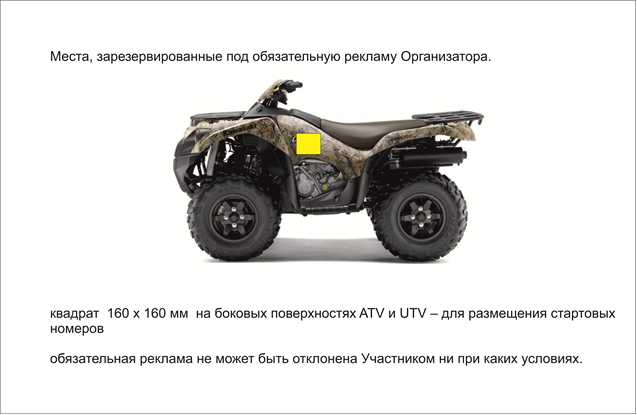 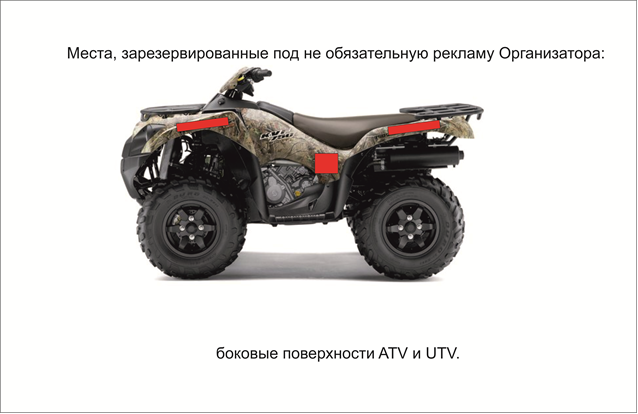   Председатель КСК  Члены КСК  Члены КСК  Члены КСК  Члены КСК  Члены КСК  Члены КСКСанкцииСостав нарушенияОтказ в стартеИсключениеНезачет СУ (Норматив)ФиксированнаяВременная пенализацияДенежная пенализаци(% от БАЗОВОГО заявочного взноса)РешениеНесоответствие транспортного средства Техническим требованиям КСК*Опоздание на старт СУ п. 7.3.10 20%Регламент**Опоздание  на Регистрацию, ТИ или дополнительную ТИ в пределах времени работы судей 6.7Регламент**Превышение Контрольного времени на СУ КСКНарушение численного состава Экипажа на СУ КСКТранспортировка транспортного средства Участника в не транспортируемом состоянии (методом частичной или полной погрузки)КСКНарушение норм Сервиса КСКПосторонняя помощь КСКНарушение норм экологии на СУ1-е нарушение 20%КСКНарушение норм экологии на СУ2-е и последующие нарушения 50%КСКНарушение норм экологии вне СУ1-е нарушение 50%Регл.Нарушение норм экологии вне СУ2-е и последующие нарушения КСКЭвакуация транспортного средства Участника Организатором РегламентОтсутствие рекламы, выданной Организатором, 1-е нарушение 50%КСКОтсутствие рекламы, выданной Организатором,2-е нарушение 100%КСКОтсутствие рекламы, выданной Организатором,3-е нарушение КСКОпоздание на Регистрацию и/или Техническую инспекцию 20%РегламентОбман, некорректное поведение 100 – 200%КСКНевыполнение требований судей КСКРабота со стальным тросом от лебедки без перчаток, 1-е нарушение 30 мин.КСКРабота со стальным тросом от лебедки без перчаток, 2-е нарушение 2 часаКСКРабота со стальным тросом от лебедки без перчаток, 3-е нарушение КСКРабота со стальным тросом от лебедки без тросагасителя, 1-е нарушение 30 мин.КСКРабота со стальным тросом от лебедки без тросагасителя, 2-е нарушение 2 часаКСКРабота со стальным тросом от лебедки без тросагасителя, 3-е нарушение КСКПересечение троса лебедки под нагрузкой1-е нарушение 30 мин.КСКПересечение троса лебедки под нагрузкой2-е нарушение 2 часаКСКПересечение троса лебедки под нагрузкой3-е нарушение КСКНе уплачена денежная пенализацияРегламентФальстарт10 сек.к результату на СУРегламентСанкцииСостав нарушенияОтказ в стартеИсключениеНезачет СУ(Норматив)ФиксированнаявременнаяпенализацияДенежная пенализаци(% от БАЗОВОГО заявочного взноса)РешениеКасание троса лебедки под нагрузкой1-е нарушение 30 мин.КСККасание троса лебедки под нагрузкой2-е нарушение 2 часаКСККасание троса лебедки под нагрузкой3-е нарушение КСКНеуплачен взносОтсутствие необходимых документовОпоздание на старт более 20 мин.Препятствие обгону, блокированиеНарушение порядка прохожденияНарушение правил безопасности на СУНеоказание помощи экипажу, терпящему бедствие КСКПревышение лимита скорости за каждый км/ч.1 мин.Отсутствие включенного ближнего света фар1 мин.Несоблюдение ПДД 1-е нарушение10%Несоблюдение ПДД 2-е нарушение1 час.Несоблюдение ПДД 3-е нарушение3 часа.Эвакуация на ДСУ "Спринт"Регламент**Невзятие обязательного КПлегендаНепрохождение обязательного линейного коридора (сбитие вешки, разрыв ленты, пропуск створ ворот)5 часовлегендаУтеря идентификационной карты500 руб.Касание вешки (за каждое нарушение) на ДСУ30 сек.Сбитие вешки (за каждое нарушение) на ДСУ1 мин.Непрохождение створа ворот (за каждое нарушение) на ДСУ50% от лимита времениНепрохождение 4х и более створ ворот на ДСУКСКРазрыв сплошной маркировочной ленты (за каждое нарушение) на ДСУ1 мин.Непрохождение обязательных Контрольных Створов (за каждый КС)20 мин.Нахождение членов экипажа на трассе без касок 1-е нарушение1 часНахождение членов экипажа на трассе без касок 2-е нарушение2 часа 20%Нахождение членов экипажа на трассе без касок 3-е нарушение3 часа40%Фотофиксация КП при условии, что один и более членов экипажа без касок (за каждый случай)Незачет КП«Биатлон на снегоходах и квадроциклах (мотоциклах Эндуро и автомобилях) 2022»Заявочная форма УчастникаФамилия, Имя, ОтчествоДата рожденияnicnameАдрес, E-mail, телефон№ страхового полиса (от несчастных случаев)Лицо для контактов (ФИО, адрес, телефон)Транспортное средство: марка, объем двигателя, бензин или дизельГосударственный номерной знакПодписав эту заявку, участники соревнования подтверждают, что они:1. Полностью ознакомлены с техникой безопасности всего оборудования, размещенного на борту их транспортного средства и обязуются ее соблюдать, при использовании данного оборудования;2.Ознакомились с положением о проведении настоящего соревнования и обязуются выполнять все его требования;3.Принимают на себя всю ответственность за риски и возможные последствия своего участия в соревновании;4.Признают за организатором права на использование всех фото-, видеоматериалов соревнования для пропаганды автомобильного и мотоциклетного спорта.ПОДПИСЬДИАГНОСТИЧЕСКИЙ ЛИСТЗАМЕЧАНИЯРемни безопасностиестьнетШлемы и экипировкаестьнетМедицинская аптечкаестьнетТросогасительестьнетКорозащитная стропаестьнетБуксировачная стропаестьнетОгнетушительестьнетДомкрат естьнетКаркас безопасностиестьнетЗащита аккумулятораестьнетБуксировочные проушиныестьнетЛебедка передняязадняяКузов и рамаоригинальнаяизмененнаяТормозная системаоригинальнаяизмененнаяЭлектрическая системаоригинальнаяизмененнаяТопливная системаоригинальнаяизмененнаяРулевое управлениеоригинальноеизмененноеМасса ТСДвигатель Система охлажденияоригинальнаяизмененнаяВоздушная системаоригинальнаяизмененнаяСист.выпуска отраб.газоворигинальнаяизмененнаяТрансмиссия КонструкцияоригинальнаяизмененнаяМосты оригинальныеизмененныеПодвеска Амортизаторы оригинальныеизмененныеПружины/рессорыоригинальныеизмененныеКолесаДиаметр, мм.Ширина, мм.Туризм Не превышает:Масса до 1500740245До 2300815295Свыше 2300840320Спорт Не превышает:Масса до 1500840320До 2300930360Свыше 23001005410Портальные мосты890/865320/345Прото Масса до 1500До 2300Свыше 2300Высота протектора не менее 5мм.Расширители или крыльяБоковая фиксация шинТип резины (Т/А, М/Т, иная)